Informationsblatt für Erziehungsberechtigte Aufnahmeverfahren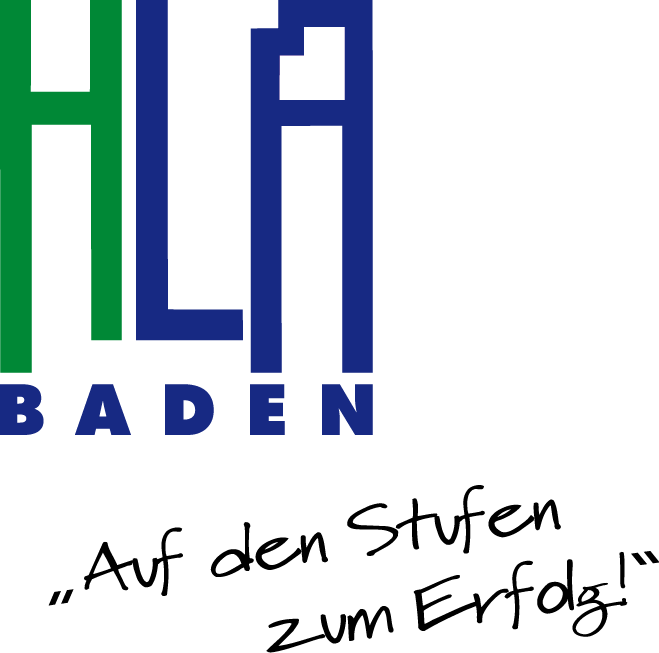 für das Aufnahmeverfahren in die 9. Schulstufe für das Schuljahr 2024/25Wir ersuchen Sie höflich, den beschriebenen Ablauf genau einzuhalten.Fristen:Vorgang:2.2.2024 bis    23.2.2024 Folgende Dokumente bzw. Unterlagen (Original + 1 Kopie) sind für die Anmeldung im Sekretariat von 8:00 bis 12:00 Uhr mitzubringen.Telefonnummer: 02252 89151Anmeldebogen*GeburtsurkundeMeldezettelStaatsbürgerschaftsnachweise-cardFormblatt „Besondere Aufnahmeinformationen“*Schulnachricht der 8. SchulstufeSollte sich Ihr Kind bereits in einer höheren Schulstufe befinden, werden alle Schulnachrichten und Zeugnisse ab der 8. Schulstufe benötigt.    Ein Fixplatz darf nur von der Schule Ihrer 1. Wahl vergeben werden. „Erstwunsch Schule“ = jene Schule, bei der Sie Ihr Kind zuerst angemeldet haben und der entsprechende Stempel an erster Stelle auf der Rückseite der Schulnachricht steht.*Download von der Homepage möglich4.3.2024 und 5.3.2024Aufnahmegespräche:
Der Tag und die Uhrzeit werden bei der Anmeldung bekannt gegeben.Nach dem Gespräch bekommen alle Schüler:innen persönlich die Benachrichtigung über die Schulaufnahme (=Zusage, bzw. Warteliste).ab 3.4.2024bis 30.4.2024Für den Fall einer Absage: Sie können sich bei der Bildungsdirektion für NÖ bzw. an weiteren Schulen, über freie Plätze erkundigen. Hotline bei der Bildungsdirektion unter: 02742/ 280 4421Mo bis Fr 8-12 und 13-15 Uhr, Dienstag bis 16 Uhr 3.4.2024 bis 30.4.2024Anmeldedurchgang II:
Entgegennahme von Anträgen der Aufnahmebewerber:innen, die noch keine vorläufige Schulplatzzusage erhalten haben (mit Originalschulnachricht & Kopie & Absageschreiben).ab 2.5.2024Verständigung über vorläufige Schulplatzzusagen/-absagen des 2. Anmeldedurchgangs, ggfs. weitere Anmeldemöglichkeiten nach Maßgabe freier Schulplätze (bitte um telefonische Kontaktaufnahme unter 02252 89151).nach der SchlusskonferenzFür Schüler:innen einer Mittelschule oder Polytechnischen Schule:
Vorlage der Schulerfolgsbestätigung der 8. bzw. 9. Schulstufe (von der abgebenden Schule) zur Feststellung der Erfüllung der gesetzlichen Aufnahmebedingungen. Gegebenenfalls besteht die Möglichkeit, einer Aufnahmsprüfung in der letzten Schulwoche (Dienstag, 25.06.2024, und Mittwoch, 26.06.2024).   ab 28.6.2024 bis 5.7.2024von 08:00 Uhr bis 12:00 UhrDie Aufnahme erfolgt nach Vorlage des Jahres- und Abschlusszeugnisses
(Original + 1 Kopie).Die gesetzlichen Voraussetzungen müssen erfüllt sein!